Top of FormInstructions: Highlight and change Child’s Name and subjects at left to suit your student. To delete a checkbox, highlight and click delete. To add a checkbox, highlight it, right-click and choose copy, then move your cursor where you would like it. Right-click and choose paste. Make the subjects specific enough that your child knows what to do. If your child needs to do more than one page/lesson, indicate that (i.e., Math workbook, 2 pgs.). Create a form tailored to each child and one for yourself for group subjects (duplicating the first file may save you time). When you are done with each form, highlight and delete these instructions. Save the forms as individual files where you can find them on your computer. I recommend using your child’s name and the year as the file name. Print and/or photocopy enough forms for the weeks you’ll be doing school this year. Three-hole punch forms and put them in a binder using tabs to separate the four quarters of school with a target date on them. Label the binder with your child’s name and have them decorate it if you wish. God bless your homeschooling! – Melanie WilsonSubject / ActivityMondayTuesdayWednesdayThursdayFridaySaturdaySundayMath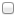 Language ArtsHandwritingScienceHistoryTypingBibleReadingMusic PracticeOther: